nařízeníMĚSTA ÚSTÍ NAD ORLICÍ Č. 2/2023o záměru zadat zpracování lesních hospodářských osnovRada města Ústí nad Orlicí se na svém zasedání dne 29. 5. 2023 usnesením č. 538/21/RM/2023 usnesla vydat na základě ustanovení § 11 odst. 1 a 2 a § 102 odst. 2 písm. d) zákona č. 128/2000 Sb., o obcích (obecní zřízení), ve znění pozdějších předpisů, a podle ustanovení § 25 odst. 2 a § 48 odst. 2 písm. d) zákona č. 289/1995 Sb., o lesích a o změně a doplnění některých zákonů (lesní zákon), ve znění pozdějších předpisů (dále jen „lesní zákon“), následující nařízení:Článek 11)	Město Ústí nad Orlicí vyhlašuje záměr zadat zpracování lesních hospodářských osnov dle ustanovení § 25 odst. 1 lesního zákona. Lesní hospodářské osnovy budou vypracovány v zařizovacím obvodu s názvem Choceň – Ústí nad Orlicí, který tvoří následující katastrální území: Brandýs nad Orlicí.2)	Lesní hospodářské osnovy budou vypracovány bezplatně pro všechny právnické a fyzické osoby, které jsou vlastníky lesů o výměře do 50 ha s výjimkou těch, kteří si dle § 24 odst. 3 lesního zákona zadali zpracování lesního hospodářského plánu.Článek 21)	Vlastníci lesů o výměře menší než 50 ha z uvedeného zařizovacího obvodu mají právo u Městského úřadu Ústí nad Orlicí, odboru životního prostředí, Sychrova 16, 562 24 Ústí nad Orlicí, písemně (popř. ústně do protokolu) uplatnit své připomínky a požadavky na zpracování lesních hospodářských osnov, včetně záměru hospodářských opatření. Tyto připomínky a požadavky může na základě zmocnění vlastníka podat jeho odborný lesní hospodář.2)	Připomínky a požadavky na zpracování lesních hospodářských osnov mohou uplatnit také další právnické a fyzické osoby, jejichž práva, právem chráněné zájmy nebo povinnosti mohou být dotčeny a orgány státní správy.3)	Termín pro oznámení připomínek a požadavků se stanoví do 30. 9. 2023.4)	V uvedeném termínu oznámí vlastníci lesů případně též skutečnost, že pro své lesy zadali zpracování lesního hospodářského plánu.Článek 3Vlastník lesa, pro kterého byla zpracována lesní hospodářská osnova, ji obdrží bezplatně na základě písemného předávacího protokolu.Článek 4Toto nařízení nabývá účinnosti dnem 20. 6. 2023. Současně se zrušuje Nařízení města Ústí nad Orlicí č. 2/2013 o záměru zadat zpracování lesních hospodářských osnov.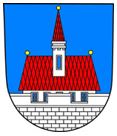 Město Ústí nad OrlicíPetr Hájek v. r.  starostaJiří Preclík v. r. místostarostaMgr. Pavel Svatoš v. r. místostarostaMatouš Pořický v. r.místostarosta